Муниципальное образовательное учреждение дополнительного образования«Межшкольный учебный центр Кировского и Ленинского районов»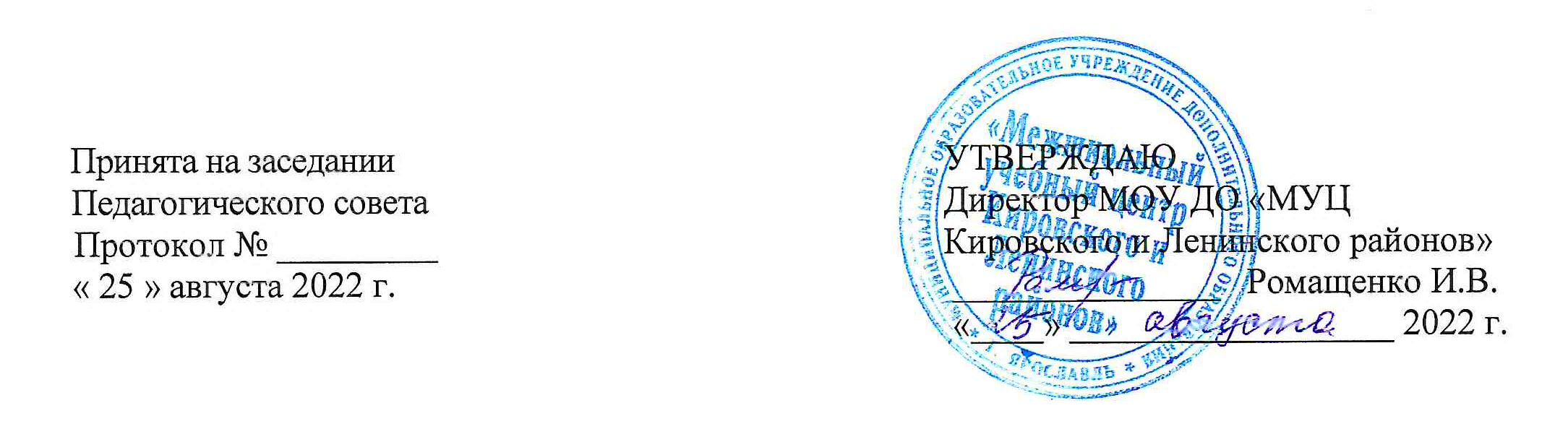 Художественная направленностьДополнительная общеобразовательная общеразвивающая программа «Жёлтый кот»Возраст учащихся – 6-7 летСрок реализации – 1 годАвторы-составители: Войнова Галина Александровна, Сазикова Ольга Вячеславовна,педагоги дополнительного образованияЯрославль, 2022ОглавлениеПояснительная записка .......…………………………………………………3Учебный план ………………….………………………….......……………..8Содержание программы……………………………………………........…...9Обеспечение программы……………………………………………………12Методическое обеспечение……………………………………………12Материально-техническое обеспечение………………….…………..13Дидактическое обеспечение…………………………………………..13Кадровое обеспечение…………………………………………………13Мониторинг образовательных и воспитательных результатов ………….14Библиографический список..…………………………………………..…...16Приложения ..………………………………………………………………..17Пояснительная запискаСпособность к творчеству – отличительная черта человека, благодаря которой он может жить в единстве с природой, создавать, не нанося вреда, преумножать, не разрушая.Психологи и педагоги пришли к выводу, что раннее развитие способностей к творчеству, уже в дошкольном детстве – залог будущих успехов. Ребенок в процессе рисования испытывает разные чувства – радуется созданному им красивому изображению, огорчается, если что-то не получается, стремится преодолеть трудности.Рисование является одним из важнейших средств познания мира и развития знаний эстетического воспитания, так как оно связано с самостоятельной практической и творческой деятельностью ребенка. Рисуя, ребенок формирует и развивает   у себя определенные способности: зрительную оценку формы, ориентирование в пространстве, чувство цвета. Также развиваются специальные умения и навыки: координация глаз и руки, владение кистью руки. Систематическое овладение всеми необходимыми средствами и способами деятельности обеспечивает детям радость творчества и их всестороннее развитие (эстетическое, интеллектуальное, нравственно-трудовое, физическое), воображения, творческого мышления и творческой активности.  Нетрадиционные техники рисования демонстрируют необычные сочетания материалов и инструментов.  Несомненно, достоинством таких техник является универсальность их использования.  Технология их выполнения интересна и доступна ребенку. Именно поэтому, нетрадиционные техники очень привлекательны для детей, так как они открывают большие возможности выражения собственных фантазий, желаний и самовыражению в целом. Нетрадиционные техники рисования – это толчок к развитию воображения, творчества, проявлению самостоятельности, инициативы, выражения индивидуальности. Рисование нетрадиционной техникой стимулирует положительную мотивацию, вызывает радостное настроение, снимает страх перед процессом рисования.Рисование помогает ребенку познавать окружающий мир, приучает анализировать формы предметов, развивает зрительную память, пространственное мышление и способность к образному мышлению.На практике эти задачи реализуются через занятия по модифицированной дополнительной общеобразовательной общеразвивающей программе ознакомительного уровня «Жёлтый кот», которая имеет художественную направленность. Программа опирается на следующие нормативно-правовые документы:Федеральный закон от 29.12.2012 г. № 273-ФЗ «Об образовании в Российской Федерации»; Федеральный закон от 31.07.2020 № 304-ФЗ «О внесении изменений в Федеральный закон «Об образовании в Российской Федерации» по вопросам воспитания обучающихся;Федеральный проект «Успех каждого ребенка» от 07 декабря 2018 г.;Приказ Министерства просвещения РФ от 9 ноября 2018 г. № 196 «Об утверждении Порядка организации и осуществления образовательной деятельности по дополнительным общеобразовательным программам»;Концепция развития дополнительного образования детей до 2030 года (постановление Правительства от 31 марта 2022 года N 678-р);«Концепция организационно-педагогического сопровождения профессионального самоопределения обучающихся в условиях непрерывности образования».Письмо Минобрнауки России от 11.12.2006 г. № 06-1844 «О примерных требованиях к программам дополнительного образования детей»Письмо Минобрнауки России от 18.11.2015г. № 09-3242 «Методические рекомендации по проектированию дополнительных общеразвивающих программ (включая разноуровневые программы)».Приказ Министерства образования и науки Российской Федерации от 23.08.2017 г. № 816 «Об утверждении Порядка применения организациями, осуществляющими образовательную деятельность, электронного обучения, дистанционных образовательных технологий при реализации образовательных программ»;Методические рекомендации по реализации дополнительных общеобразовательных программ применением электронного обучения дистанционных образовательных технологий по организации дистанционного обучения. Министерство просвещения 31.01.2022;Целевая модель развития региональных систем дополнительного образования детей (приказ министерства просвещения РФ от 03.09.2019 №467);Санитарные правила СП 2.4.3648-20 «Санитарно-эпидемиологические требования к организациям воспитания и обучения, отдыха и оздоровления детей и молодежи» постановление главного государственного санитарного врача РФ от 28 сентября 2020 года N 28;Государственная программа Ярославской области «Развитие образования в Ярославской области» на 2021 - 2024 годы;ОЦП «Развитие дополнительного образования детей в Ярославской области» на 2019–2024 годы.Актуальность программы заключается в том, что в процессе ее реализации раскрываются и развиваются индивидуальные художественные способности, которые в той или иной мере свойственны всем детям.  Дети дошкольного возраста еще и не подозревают, на что они способны. Вот почему необходимо максимально использовать их тягу к открытиям для развития творческих способностей в изобразительной деятельности, эмоциональность, непосредственность, умение удивляться всему новому и неожиданному. Чем больше ребенок знает вариантов получения изображения нетрадиционной техникой рисования, тем больше у него возможностей передать свои идеи, а их может быть столько, насколько развиты у ребенка память, мышление, фантазия и воображение. Данная образовательная программа педагогически целесообразна, так как становится важным и неотъемлемым компонентом, способствующим личностному росту учащихся, развитию творческих способностей. Данная программа построена так, чтобы дать детям ясные представления о системе взаимодействия искусства с жизнью с опорой на их жизненный опыт.Программа разработана с учетом психологических особенностей ребенка дошкольного возраста. При составлении программы учитывались индивидуальные и возрастные особенности детей, их потенциальные возможности и способности.Новизна программы состоит в целенаправленной деятельности по обучению основным навыкам художественно-творческой деятельности, необходимой для дальнейшего развития детского творчества, становлению таки мыслительных операций как анализ, синтез, сравнение, уподобление, обобщение, которые делают возможными усложнения всех видов деятельности (игровой, художественной, познавательной, учебной).Главное на занятиях по программе «Желтый кот» – желание побывать в сказочном мире фантазии и творчества, где персонажем может быть капля, шарик, листок, облако, мыльный пузырь, снежинка, ниточка, абстрактное пятно…Занятия проводятся под девизом: Я чувствую   Я представляю  Я воображаю  Я творю.Основные принципы, заложенные в основу творческой работы:принцип творчества (программа заключает в себе большие возможности для воспитания и развития творческих способностей детей);принцип научности (сообщаются знания о форме, цвете, композиции и др.);принцип доступности (учет возрастных и индивидуальных особенностей);принцип динамичности (от простого к сложному);принцип сравнений (разнообразие вариантов заданной темы, методов и способов изображения, разнообразие материала);принцип сотрудничества (совместная работа с родителями).Отличительной особенностью программы является то, что в ходе реализации программы дети знакомятся с различными нестандартными техниками рисования: монотипия, граттаж, кляксография, рисование свечой, пальцами, поролоном и другие.При этом у ребёнка есть возможность не просто скопировать, повторить образец, но и внести свои элементы, выразить своё видение данного предмета, исходя из собственных наблюдений и воображения.В данной программе увеличено количество часов на практические работы, добавлены новые виды техник рисования; отводится больше времени на более углубленное изучение теоретического материала. Приоритетным аспектом образовательной деятельности данной программы является развитие художественно-творческих способностей детей в неразрывном единстве с воспитанием духовно-нравственных качеств путем целенаправленного и организованного образовательного процесса, поэтому в содержание программы включен воспитательный компонент. В тексте ДООП отражены традиционные воспитательные мероприятия, проводимые в объединении в рамках воспитательной программы МУЦ.При переходе центра на дистанционное обучение в программу могут быть внесены корректировки в части форм, методов обучения и контроля, видов практических заданий, времени занятий. Обучение может проводиться в очной форме в режиме онлайн или заочной в режиме оффлайн. Программу можно рассматривать как элемент ранней профориентации, поскольку дети знакомятся с основными этапами работы художника, оформителя, декоратора. Программа легко может быть адаптирована к детям с ОВЗ или учеников с высокими образовательными потребностями за счет изменения количества практических заданий и их уровня сложности.Цель программы: сформировать у обучающихся художественное мышление   через освоение различных способов рисования с использованием нетрадиционных техник.Задачи:Образовательные:обучить способам нетрадиционной техники рисования, последовательно знакомить с различными видами изобразительной деятельности;обучить навыкам работы с различными изобразительными материалами и инструментами.Развивающие: развивать мелкую моторику рук;формировать умения и навыки, необходимые для создания творческих работ.Воспитательныевоспитывать трудолюбие и желание добиваться успеха собственным трудом;формировать внимание, аккуратность, творческую самореализацию.Программа для детей 6-7 лет рассчитана на 1 год обучения, её общий объём - 72 часа. Занятия с группой проводятся 1 раз в неделю 2 учебных часа. Дети вступают в объединение добровольно на основании индивидуальной склонности к выбранной деятельности.  Наполняемость в группах составляет 7- 15 человек одного возраста. Реализация программы ведется с учетом местных условий и учебно-воспитательного режима МОУ ДО «МУЦ Кировского и Ленинского районов», а также возрастных особенностей детей. Ожидаемые результатыК концу обучения детей их результаты будут отражать основные приобретенные ими компетенции. Результаты обучениявладениеинструментами и приспособлениями для выполнения рисунков;способами нетрадиционных техник рисования;знаниесвойств красок и графических материалов;способов тонирования бумаги;понятий композиции и симметрии;способов выполнения рисунка в техниках монотипия, выдувание, кляксография, ватными полочками, оригами, аппликация с дорисовыванием, оттиски штампов, разбрызгивание, ниткография, граттаж;особенностей выполнения рисунков в изученных техниках;умениеопределять и распознать виды техник;выполнять рисунки в различных техниках;проявлять через рисунок свои замыслы, желания;организовывать свое рабочее место;работать аккуратно, экономно расходовать материалы.выполнять рисунки смешиванием способов рисования;передавать в изображении основные свойства предметов (форма, величина, цвет), характерные детали предметов;создавать предметные и сюжетные композиции, дополнять их деталями, обогащающими изображения.Результаты развития разовьется внимание, аккуратность, мелкая моторика рук, трудолюбие и желание добиваться успеха собственным трудом;сформируются умения и навыки, необходимые для создания творческих работ;разовьется кругозор и художественный вкус.Результаты воспитанияразовьются личностные качества (трудолюбие, самостоятельность, уверенность в своих силах); сформируется коммуникабельность, сопереживание и уважение к другим через коллективную деятельность.Реализация воспитательных мероприятий даст возможность обучающимся расширить представления о традициях и культурном достоянии родного края, о примерах исполнения гражданского и патриотического долга.Формами подведения итогов реализации программы являются викторины, конкурсы, участие в выставках различного уровня. Форма итоговой аттестации - коллективная работа «Дорисуй» и выставка рисунков для родителей учащихся в объединении.Учебный планСодержание 1. Вводное занятиеТеория. Инструктаж по охране труда и пожарной безопасности. Техника безопасности при работе с инструментами в изостудии. Организация рабочего места.Практика. Входная диагностика.2. Материалы и инструменты для рисованияТеория. Знакомство с различными материалами для рисования: кисти, краски, карандаши, бумага, картон, природные материалы.Виды бумаги: рыхлая, гладкой, тонкая, прозрачной шершавая, плотная. Использование свойств различных сортов бумаги в разнообразных приёмах (скручивание, скатывание, сгибание, резание и т.д.).Практика. Выполнение упражнений на определение свойств бумаги.3. Творим без кисточкиТеория. Знакомство с новым приёмом рисования: пальцевая живопись.Введение понятия «композиция». Технология рисования ладошками. Технология рисования пальчиками.Понятие «аппликация». Печатание.Практика. Коллективная работа «Дерево дружбы». Рисунки: ветка рябины, кисть винограда. Создание композиции на тему «Осенний букет», «Листопад». Закрепление умения работать с изученными приёмами рисования.  Групповая работа «Улица».4. Способы тонирования бумагиТеория. Материалы и инструменты для тонирования: бумага, акварель, поролон и большие кисти. Создание композиции.Технология рисования акварелью по сырой бумаге. Тонирование солью.  Тампонирование.Практика. Рисунки: «Ветка ели», «Закат на море», «Сугробы и облака». Рисунки «Зимняя ночь» (на чёрном фоне), «Стрекозы» (на синем фоне), «Новогодняя ёлка» (групповая работа), «Одуванчики», «Букет роз».5. ОригамиТеория. Конструирование из бумаги и его художественные возможности. Основные способы работы с бумагой. Способы сгибания, разрезания, склеивания бумаги. Смешение техник оригами и рисования. Технология создания рисунков.Практика. Отработка навыков работы с бумагой различными способами. Выполнение работ «Тюльпаны», «Кораблик», «Веселые друзья».6. МонотипияТеория. Понятие симметрии и асимметрии на примерах природных форм. Использование средней линии как вспомогательной при рисовании симметричной фигуры.Игровой способ изображения симметрии: использование сложенного листа бумаги с дальнейшей прорисовкой деталей.Знакомство с новым приёмом рисования. Рисунок, созданный на основе кляксы («На что похоже?»).  Практика. Закрепление понятия «симметрия». Рисунок «Бабочки». Осенний пейзаж. Иллюстрирование русской народной сказки «Мужик и медведь».7. Рисование ватными палочкамиТеория. Материалы и инструменты: краски для рисования пальчиковые или обычная гуашь, бумага, шаблоны с черно-белыми рисунками или тематические картинки, на которых требуется что-то дорисовать; большое количество ватных палочек; палитра. Технология рисования ватными палочками.Практика. Выполнение рисунков «Рыбка», «Зимняя ночь».8. КляксографияТеория. Знакомство с техникой рисования «кляксография». Инструменты для рисования.Способы рисования: капельный метод, метод растекания.Практика. Рисунок «Зимний пейзаж», «Подводный мир».9. Техника выдуванияТеория. Материалы и инструменты для рисования: акварель, ручка без стержня или коктейльная трубочка, лист белой бумаги для акварели формата А4, кусочек поролона, баночка с чистой водой. Этапы работы.Практика. Рисунки «Мыльные пузырьки», «Ветерок», пейзаж «Страна фантазий».10. Аппликация с дорисовываниемТеория. Вырезание из бумаги. Выполнение аппликации.Дорисовывание элементов изображения. На что похоже? (многоугольники). На что похоже? (круги). Технология выполнения рисунка.Практика. Закрепление умения работать с изученными приёмами рисования. Рисунки с использованием геометрических фигур.11.Оттиски штампов Теория. Понятие штампа. Понятие «оттиск». Способы поучения оттиска. Штампы из овощей. Оттиск смятой бумагой. Оттиск поролоном. Технология выполнения рисунков с помощью штампов.Практика. Рисование на темы: «Ёжики на опушке», «Морские ежи», «Красивые узоры», «Волшебный цветок».12. Разбрызгивание краскиТеория. Понятия «трафарет» и «шаблон». Набрызг с трафаретом. Знакомство с новым приёмом рисования. Инструменты и материалы. Рисование с помощью шаблонов.Практика. Рисунок «Зимний пейзаж», «Цветные сны», «Моё имя».13. НиткографияТеория. Понятие «ниткография». Инструменты и материалы для выполнения рисунка: клей ПВА, ножницы, простой карандаш или акриловые краски, тонкая деревянная шпажка или спица, шерстяная пряжа, акриловые нитки или мулине. Последовательность выполнения работ. Приёмы рисования.Практика. Рисунки «Вишня», «Желтый кот», «Загадки».14. ГраттажТеория. Введение понятия «натюрморт». Знакомство с новым приёмом рисования. Виды «кисти»: вязальная спица, скальпель, деревянная маникюрная палочка, шариковая ручка. Материалы: акварельные краски, акрил, гуашь. Этапы создания рисунка: подготовка основы, закрашивание, затирка, нанесение черной краски, нанесение рисунка, процарапывание.Практика. Рисование на темы «Лесной натюрморт», «Космос». 15. Совмещение техникТеория. Возможность использования различных техник в создании рисунка. Правила совмещение техник.Практика. Закрепление умения работать с изученными приёмами рисования. Выполнение рисунка «Ёлочные шары».16. Воспитательные мероприятияТеория. Государственные праздники, памятные даты (День Отца, День Победы). Славные страницы истории России и Ярославля (1612 год, первый русский театр, город трудовой славы). Главный праздник России - День Победы. Практика. Тематические занятия: «История России и Ярославский край», «День отца в России», «Ярославль театральный», «Главный праздник России - День Победы», Просмотр и обсуждение презентации. Виртуальная экскурсия. Изготовление сувенира. Викторина. Конкурс рисунков.17. Итоговые занятияПрактика. Коллективная работа «Дорисуй» с использованием изученных техник. Подготовка выставки. Итоговая диагностика.Обеспечение программыМетодическое обеспечениеУчебный процесс строится с учетом возрастных особенностей учащихся. Занятия проводятся в доступной и стимулирующей развитие интереса форме. Нагрузка во время занятий соответствует силам и реальным возможностям детей, обеспечивая их занятость в течение занятия. Занятия построены в виде игры-знакомства с необычными способами создания рисунков, которые выводят ребенка за привычные рамки рисования. На каждом занятии даётся подробное объяснение техники рисования и образец выполняемой работы.Для выполнения поставленных учебно-воспитательных задач программой предусмотрены также основные такие формы занятий как беседы, игры, упражнения, практические задания.Используются следующие формы работы беседы, конкурсы, игры.Основной тип занятий в объединении – комбинированный: изложение материала, проверка пройденного материала, закрепление полученных знаний.На занятиях предусматриваются следующие способы организации учебной деятельности: индивидуальная, фронтальная, коллективная.Основными видами деятельности учащихся на занятиях являются объяснение теоретического материала и выполнение практических заданий. Теоретические знания по всем разделам программы затем закрепляются в практической работе. В начале каждого занятия несколько минут отведено теоретической беседе, завершается занятие просмотром выполненных работ и их обсуждением. Практические умения и развитие художественного восприятия представлены в программе в их содержательном единстве. Для качественного развития творческой деятельности в каждом задании предусматривается исполнительский и творческий компонент и создание ситуации успеха, чувства удовлетворения от процесса деятельности.Основными формами представления результатов работы являются на первом, репродуктивном уровне организации деятельности учащихся: выполненные работы по теме, выставки в объединении, участие в конкурсах.на втором, эвристическом уровне: конкурсы и выставки более высокого уровня, элементы исследовательской и творческой деятельности. Программой курса предусмотрены разнообразные методы обучения:  объяснительно-иллюстративный, репродуктивный, проблемный, частично-поисковый.На занятиях используются технологии обучения: личностно-ориентированное обучение и деятельностный подход. Для сохранения здоровья обучающихся предусмотрено использование различных способов здоровьесбережения: активные коллективные виды работ, смена деятельности, физкультминутки.Формы воспитательной работы: праздники коллектива, участие в социальных акциях и традиционных мероприятиях МУЦ, досугово-познавательных мероприятиях.Оценивание результатов воспитательной работы происходит в процессе педагогического наблюдения на протяжении всего периода обучения.При дистанционном или электронном обучении в случае болезни ребенка или при домашнем обучении при формировании учебного материала применяются существующие интерактивные материалы по предмету. Для обучающихся создаются простейшие, нужные ресурсы и задания. Сокращается время занятия ребенка дома до 30 минут. Теоретический материал представляется в кратком (сжатом) виде, где выделена основная суть. Обучающимся предлагаются разные виды заданий для последующей самостоятельной работы дома. В структуру материала входят следующие содержательные компоненты: учебный материал, включая необходимые иллюстрации; инструкции по его освоению; вопросы и тренировочные задания; контрольные задания и пояснения к их выполнению. К учебным материалам добавляется инструкции по работе.Текущий и итоговый контроль осуществляется также в дистанционной форме через организацию обратной связи с использованием электронной почты, соцсетей.Задания для учащихся размещаются на сайте образовательной организации, в группах объединения в социальных сетях (ВКонтакт), в группах объединения в мессенджерах WhatsApp, Skype, Telegram, направляются по электронной почте.Воспитательная работа невозможна без тесного контакта с родителями. Для педагога дополнительного образования   важно установить партнерские отношения с ними, создать атмосферу поддержки и общности интересов, взаимопонимания, сотрудничества и взаимодействия.Поэтому с родителями проводятся родительские собрания, индивидуальные консультации, в конце года – анкетирование на предмет оценки удовлетворенности результатами образовательной и воспитательной деятельности в объединении.В течение года педагог беседует с родителями о прошедших занятиях, рассказывает о домашних заданиях, индивидуально информирует о динамике изменения образовательных и личностных характеристик детей. Материально-техническое обеспечениеДля проведения занятий используется учебный кабинет, соответствующий санитарно-гигиеническим нормам и оснащенный всем необходимым: классная доска, столы и стулья для учащихся и педагога, шкафы и стеллажи для хранения пособий и учебных материалов.Материалы и инструменты, необходимые для работы:1. Бумага разного формата и цвета.
2. Акварельные краски.
3. Гуашь разноцветная.
4. Мягкие карандаши, ластики, бумага для эскизов.
5. Трубочки для коктейля.
6. Ванночки с поролоном.
8. Баночки для воды.
9. Кисти круглые и плоские разного размера.
10. Салфетки. 
12. Клей ПВА.
13.Аптечный парафин или восковые свечи
Дидактическое обеспечениеДля реализации программы используютОбразцы рисунков.Подборки рисунков и фотографий по основным изучаемым понятиям.Технологические карты с этапами выполнения рисунков в разных техниках.Образцы и схемы изделий в технике оригами.Кадровое обеспечениеКурс ведет педагог, имеющий педагогическое образование, навыки изо-деятельности и изучаемых по программе декоративно- прикладных работ. Специального образование не требуется.Мониторинг образовательных и воспитательных результатовВ процессе деятельности выработалась определенная система контроля успехов и достижений детей, используя классические методы и приемы. Цель входной диагностики – выявить уровень развития координации и тонкой моторики; умения изображать рисунок в цвете; творческого мышления ребенка.Чтобы проверить, в какой степени ребенок овладел тем или иным умением, контрольное обследование проводится 2 раза в год (входная и итоговая диагностика). Это позволяет оценить динамику развития ребенка, спланировать дальнейшую работу для формирования необходимых навыков.Выявление достигнутых результатов осуществляется через следующие методы: собеседование, опрос, наблюдение, просмотры законченных работ.Отслеживание личностного развития детей осуществляется в течение всего учебного годы методом наблюдения и фиксируется в рабочей тетради педагога.Показатели мониторинга определяются по трехбалльной шкале: высокий уровень - 3 балла, средний уровень - 2 балла, низкий уровень - 1 балл.Система критериев, показателей и баллов отражается в таблицеМониторинг личностного развития обучающегося Библиографический списокАмоков В. Б. Искусство аппликации. – М., «Школьная Пресса» 2002Горяева Н.Л. Первые шаги в мире искусства. — М.: Просвещение, 1991Давыдова Г. Н. «Нетрадиционные техники рисования в детском саду», М. 2007 Доронова Т. Н., Якобсон С. Г. Обучение детей 2-4 лет рисованию, лепка, аппликации в игре. – М., 2004Казакова Т. Г. Занятия с дошкольниками по изобразительной деятельности. - М., «Просвещение», 1996Комарова Т. С. «Детское художественное творчество», Методическое пособие для воспитателей и педагогов. –М. Мозаика-Синтез, 2005 г.Лыкова И. А. Изобразительное творчество в детском саду: Путешествия в тапочках, валенках, ластах, босиком, на ковре – самолёте и в машине времени. Конспекты занятий в Изостудии. – М.: Издательский дом «КАРАПУЗ», 2008Малышева А. Н., Ермолаева Н. В. Аппликация в детском саду. – Ярославль «Академия холдинг». 2004Никитина А. В. «Нетрадиционные техники рисования в детском саду», Каро, 2007 г.Программа   художественного воспитания обучения и развития детей 2-7 лет «Цветные ладошки» под редакцией И.А. ЛыковойРисование с детьми дошкольного возраста: Нетрадиционные техники, планирование, конспекты занятий/ Под ред. Р.Г. Казаковой – М.: ТЦ Сфера, 2007. – 128 сСоломенникова О.С. Радость творчества. Ознакомление детей 5-7 лет с народным искусством. 2-е изд. испр. и доп. – М.: Мозаика-Синтез, 2005Сокольникова И.М. Основы композиции. — М.: Дрофа, 2000ПриложенияПриложение 1Календарный учебный график* Возможно расширение темы за счёт увеличения практических работ (рисунков), которые есть в программе.№п/пТема занятияКоличество часовКоличество часовКоличество часовформы контроля/аттестации№п/пТема занятиявсеготеорияпрактикаформы контроля/аттестации1Вводное занятие2112Знакомство с различными материалами для рисования211Упражнения3Творим без кисточки624Опрос 4Способы тонирования бумаги624Наблюдение5Оригами624Практ. работа6Монотипия6 24Опрос 7Рисование ватными палочками422Наблюдение 8Кляксография413Практ. работа9Техника выдувания211Опрос10Аппликация с дорисовыванием413Практ. работа11Оттиски штампов 624Практ. работа12Разбрызгивание краски422Наблюдение 13Ниткография422Практ. работа14Граттаж413Практ. работа15Совмещение техник211Практ. работа16Воспитательные мероприятия844Практ. работа17Итоговое занятие211Итог. работаВсегоВсего722646показателистепень выраженности оцениваемого качествакол-вобаллов1.Теоретическая подготовка ребенка• минимальный уровень (ребенок овладел менее чем 1/2 объема знаний, предусмотренных программой);• средний уровень (объем усвоенных знаний составляет более 1/2);• максимальный уровень (ребенок освоил практически весь объем знаний, предусмотренных программой за конкретный период).1232.Практическиеумения и навыки, предусмотренные программой минимальный уровень (ребенок овладел менее чем 1/2 предусмотренных умений и навыков);средний уровень (объем усвоенных умений и навыков составляет более 1/2);максимальный уровень (ребенок овладел практически всеми умениями и навыками, предусмотренными программой за конкретный период).1233.Работа с различными материалами и инструментамине знает, как правильно пользоваться материалами и инструментомнезначительные нарушения в применении материалов и инструментов.все материалы и инструменты применялись в соответствии с назначением.1234.Творческие навыкиребенок в состоянии выполнять лишь простейшие практические задания педагога;выполняет в основном задания на основе образца;выполняет практические задания с элементами творчества1235. Умение внимательно и аккуратно выполнять работуудовлетворительно (ребенок выполняет работу с большим количеством недостатков);•	хорошо (работа выполняется с небольшими замечаниями);•	отлично (работа выполнена аккуратно)1236. Умение организовать свое рабочее местоскопление ненужного инструмента и материалов инструменты и материалы размещены нерациональнограмотное расположение инструментов1	237.. Развитие мелкой моторики рук.низкий уровень (ребенок плохо владеет навыками работы с мелкими объектами);средний уровень (ребенок удовлетворительно владеет навыками работы с мелкими объектами);максимальный уровень (ребенок хорошо владеет навыками работы с мелкими объектами)123Показатели Степень выраженности оцениваемого качествакол-во баллов1. Терпениетерпение хватает меньше чем на ½ занятиятерпения хватает больше чем на ½ занятиятерпения хватает на все занятие1232. Творческий интерес к занятиям  интерес к занятиям продиктован ребенку извне;интерес периодически поддерживается самим ребенком;интерес постоянно поддерживается ребенком самостоятельно	1233.Толерантностьнетерпим к людям других взглядов, культурных ориентаций, проявляет недоброжелательностьотношение непоследовательно, ситуативно, нет принципиальной позицииразрешает конфликты конструктивным путем, способен к сопереживанию и взаимопомощи, демонстрирует доброжелательный стиль поведения1234. Трудолюбие  проявления волевых качеств практически незаметныпроявляет волевые качества в случае, если педагог оказывают соответствующую помощьспособен к выполнению творческих заданий самостоятельно1235. Коммуникативностьне пытается договориться, настаивает на своем.иногда пытается договориться, строя совместное действие;сравнивает способы действия и координирует их, строя совместное действие; следит за реализацией принятого замысла123№  занятиядатаТема занятияТема занятияВсего час по программеВсего часовпофактуВсего часовпофактуформы контроля/аттестации1. Вводное занятие221Знакомство с программой. Техника безопасности в изостудии.  Пр. Входная диагностика.   Знакомство с программой. Техника безопасности в изостудии.  Пр. Входная диагностика.   22. Материалы и инструменты для рисования2. Материалы и инструменты для рисования22Кисти, краски, бумага, картон, природные материалы. Пр. Упражнения на определение свойств бумаги.Кисти, краски, бумага, картон, природные материалы. Пр. Упражнения на определение свойств бумаги.2Упражнения3. Творим без кисточки *663Рисуем ладошками. Пр. Рисунок «Дерево дружбы» (коллективная работа)Рисуем ладошками. Пр. Рисунок «Дерево дружбы» (коллективная работа)2Наблюдение4Понятие «Композиция». Рисуем пальчиками.Пр. Композиция «Осенний букет»,Понятие «Композиция». Рисуем пальчиками.Пр. Композиция «Осенний букет»,2Опрос5Понятие «аппликация». Печатание. Пр. Аппликация «Листопад». Печать «Ветка рябины».Понятие «аппликация». Печатание. Пр. Аппликация «Листопад». Печать «Ветка рябины».2Опрос4. Способы тонирования бумаги*666Акварель по сырой бумаге. Пр. Рисунок «Ветка ели».Акварель по сырой бумаге. Пр. Рисунок «Ветка ели».2Наблюдение7Тонирование солью. Пр. Рисунок «Закат на море».Тонирование солью. Пр. Рисунок «Закат на море».2Наблюдение8Тампонирование. Пр. Рисунок «Сугробы и облака».Тампонирование. Пр. Рисунок «Сугробы и облака».2Практ.работа5. Оригами 669Знакомство с оригами. Способы работы с бумагой. Пр. Рисунок «Кораблик».Знакомство с оригами. Способы работы с бумагой. Пр. Рисунок «Кораблик».2Наблюдение10Складывание и склеивание. Пр. Работа «Тюльпаны».Складывание и склеивание. Пр. Работа «Тюльпаны».2Практ.работа11Смешение техник оригами и рисования. Пр. Работа «Веселые друзья».Смешение техник оригами и рисования. Пр. Работа «Веселые друзья».2Практ.работа6. Монотипия 6612Понятие симметрии и асимметрии.  Пр. Рисунок «Бабочка».Понятие симметрии и асимметрии.  Пр. Рисунок «Бабочка».2Наблюдение13Что такое монотипия? Пр. Рисунок «Осенний пейзаж».Что такое монотипия? Пр. Рисунок «Осенний пейзаж».2Опрос14Рисунок, созданный на основе кляксы. Пр. Рисунок к сказке «Мужик и медведь».Рисунок, созданный на основе кляксы. Пр. Рисунок к сказке «Мужик и медведь».2Практ.работа7. Рисуем ватными палочками 4415Материалы и инструменты, шаблоны для рисования. Пр. Рисунок «Рыбка».Материалы и инструменты, шаблоны для рисования. Пр. Рисунок «Рыбка».2Наблюдение16Технология рисования. Пр. Рисунок «Зимняя ночь».Технология рисования. Пр. Рисунок «Зимняя ночь».2Наблюдение8. Кляксография4417Знакомство с техникой «кляксография». Пр. Рисунок «Подводный мир».Знакомство с техникой «кляксография». Пр. Рисунок «Подводный мир».2Практ.работа18Способы рисования: капельный метод, метод растекания. Пр. Рисунок «Зимний пейзаж».Способы рисования: капельный метод, метод растекания. Пр. Рисунок «Зимний пейзаж».2Практ.работа9. Техника выдувания 2219Знакомство с техникой выдувания. Этапы работы в технике выдувания.   Пр. Рисунок «Мыльные пузырьки».Знакомство с техникой выдувания. Этапы работы в технике выдувания.   Пр. Рисунок «Мыльные пузырьки».2Опрос10. Аппликация с дорисовыванием4420Выполнение аппликации. Техника выполнения рисунка.  Пр. Рисунок с использованием геометрических фигур(многоугольники)Выполнение аппликации. Техника выполнения рисунка.  Пр. Рисунок с использованием геометрических фигур(многоугольники)2Практ.работа21Дорисовывание элементов изображения. Пр. Рисунок с использованием геометрических фигур (круги). Дорисовывание элементов изображения. Пр. Рисунок с использованием геометрических фигур (круги). 2Практ.работа11. Оттиски штампов различных видов 6622Понятие штампа. Штампы из овощей. Пр.   Рисунок «Ёжики на опушке».Понятие штампа. Штампы из овощей. Пр.   Рисунок «Ёжики на опушке».2Наблюдение23Оттиск поролоном. Пр. Рисунок «Морские ежи».Оттиск поролоном. Пр. Рисунок «Морские ежи».2Практ.работа24Оттиск смятой бумагой. Пр. Рисунок «Красивые узоры».Оттиск смятой бумагой. Пр. Рисунок «Красивые узоры».2Практ.работа12. Разбрызгивание краски 4425Понятия «трафарет» и «шаблон». Пр. Рисунок «Мое имя».Понятия «трафарет» и «шаблон». Пр. Рисунок «Мое имя».2Наблюдение26Набрызг с трафаретом.  Рисование с помощью шаблонов. Пр. Рисунок «Цветные сны».Набрызг с трафаретом.  Рисование с помощью шаблонов. Пр. Рисунок «Цветные сны».2Опрос13. Ниткография4427Понятие «Ниткография». Инструменты и материалы. Пр. Рисунок «Вишня».Понятие «Ниткография». Инструменты и материалы. Пр. Рисунок «Вишня».2Наблюдение28Последовательность выполнения работ. Приёмы рисования. Пр. Рисунок «Желтый кот».Последовательность выполнения работ. Приёмы рисования. Пр. Рисунок «Желтый кот».2Практ.работа14. Граттаж4429Знакомство с техникой граттаж. Пр. Рисунок «Космос».Знакомство с техникой граттаж. Пр. Рисунок «Космос».2Наблюдение30Введение понятия «натюрморт». Пр. Рисунок «Лесной натюрморт».Введение понятия «натюрморт». Пр. Рисунок «Лесной натюрморт».2Практ.работа15. Совмещение техник 2231Правила совмещение техник. Пр. Выполнение рисунка «Ёлочные шары».Правила совмещение техник. Пр. Выполнение рисунка «Ёлочные шары».2Практ.работа16. Воспитательные мероприятия8832Тематическое занятие «История России и Ярославский край». Пр. Виртуальная экскурсия.22ОпросОпрос33Тематическое занятие «День отца в России». Пр. Изготовление сувенира.22Практ.работаПракт.работа34Тематическое занятие «Ярославль театральный» Пр. Викторина.викторинавикторина35Тематическое занятие «Главный праздник России - День Победы». Пр. Конкурс рисунков.22Конкурс Конкурс 17. Итоговое занятие*2236Пр. «Дорисуй» (коллективная работа). Итоговый мониторинг.Пр. «Дорисуй» (коллективная работа). Итоговый мониторинг.2Практ.работаИтого:Итого:72